Семинар «Научные базы данных Pathway Studio, Reaxys и Reaxys Medicinal Chemistry для решения задач генетики, системной биологии, аннотации данных NGS и данных на чипах, разработки и перепрофилирования фарм препаратов, медицинской химии, биоинформатики и персонализированной медицины, разработки новых соединений и материалов с заданными свойствами»Семинар «Научные базы данных Pathway Studio, Reaxys и Reaxys Medicinal Chemistry для решения задач генетики, системной биологии, аннотации данных NGS и данных на чипах, разработки и перепрофилирования фарм препаратов, медицинской химии, биоинформатики и персонализированной медицины, разработки новых соединений и материалов с заданными свойствами»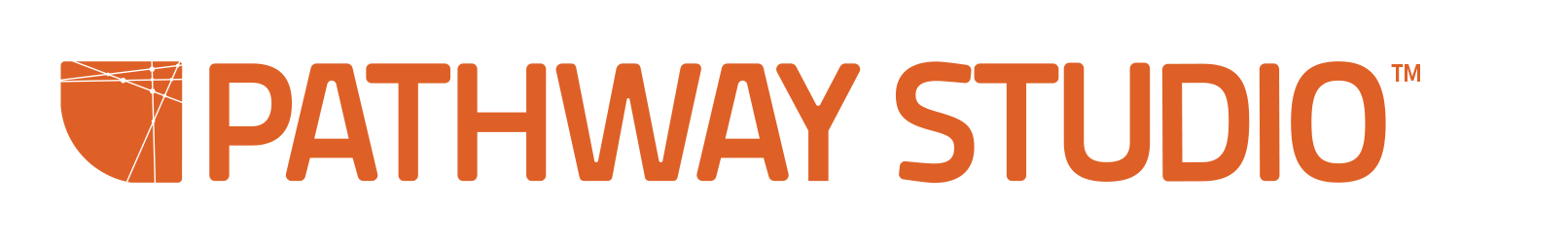 Pathway Studio - крупнейшая в мире база данных молекулярно-биологических объектов (МБО, белки, клетки, микроРНК и др.) и взаимодействий между МБО. Исследование метаболических путей и анализ их изменений в состоянии заболевания, поиска мишеней  и биомаркеров, анализ омиксных экспериментальных данных и данных секвенирования. В ходе семинара будут рассмотрены следующие примеры применения Pathway Studio:Какие молекулы, действующие на mTOR и IGF-1, исследованы клинически против рака? Какие сигнальные пути связаны с дофаминовыми рецепторами?Как белки, секретируемые из карциномы молочной железы, влияют на клетки, участвующие в ее механизме?Аннотация данных полногеномного секвенирования NGS. Анализ данных на чипах. Как можно предсказать долгое выживание при астроцитоме?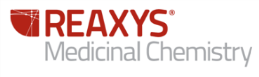 Reaxys Medicinal Chemistry база данных структурного поиска по медицинской химии. Она предназначена для установления связей между химическими соединениями, мишенями и биологической активностью, что позволяет оценивать потенциальные лекарственные препараты на ранней стадии. База данных содержит информацию по доклиническим исследованиям, токсичности, фармакокинетике и многому другому.В ходе семинара будут рассмотрены следующие примеры применения базы: Прогнозирование ADMET свойств, влияющих на разработку фармацевтических препаратов: ингибирование Herg-канала.Сравнение метаболической стабильности азетидинов и пирролидинов.Разработка новых и перепрофилирование существующих препаратов от шизофрении: поиск всех релевантных мишеней, профиля биологической активности существующих препаратов, поиск препаратов с аналогичным профилем, но не исследованных от шизофрении.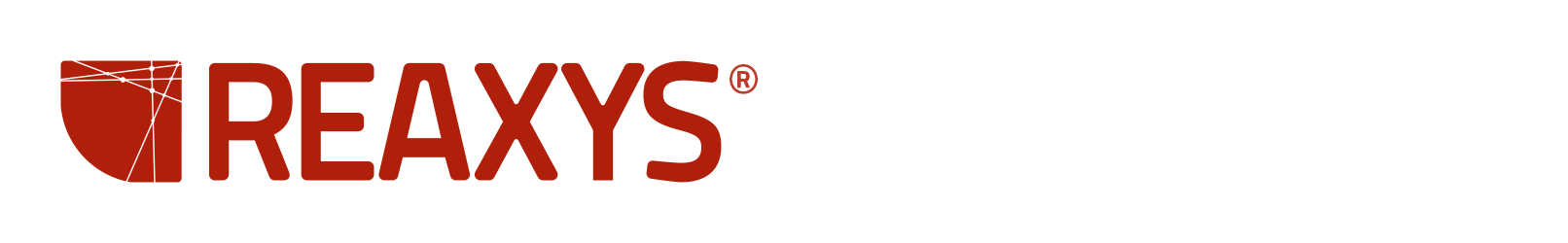 Reaxys — база данных химических реакций, соединений и их свойств, структурированная в соответствии с химическими принципами и обладающая уникальными характеристиками, которые обеспечивают большую гибкость в формировании запросов, разработке путей синтеза химических соединений, создании отчетов, детальных обзоров литературы и других потребностей пользователя. Широкие возможности экспорта химических данных делают Reaxys обширным источником для построения компьютерных моделей.